PHÒNG GIÁO DỤC VÀ ĐÀO TẠO QUẬN LONG BIÊNTRƯỜNG MẦM NON HỒNG TIẾN--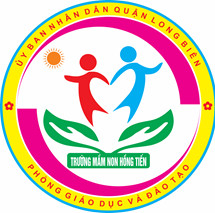 GIÁO ÁN LĨNH VỰC PHÁT TRIỂN NGÔN NGỮHOẠT ĐỘNG LÀM QUEN VĂN HỌCĐề tài : Truyện “ Ngày chủ nhật của bé”		 ( Kể chuyện sáng tạo)Lứa tuổi : Trẻ MGL (5 – 6 tuổi)Số lượng : 20 - 24 trẻThời gian dạy : 30 – 35 phútGiáo viên : Phạm Thanh HuệNăm học 2021 – 2022I. MỤC ĐÍCH YÊU CẦU:1. Kiến thức:- Trẻ hiểu nội dung đoạn truyện , tên các nhân vật trong đoạn truyện: Hai bạn Mai và An xin phép Mẹ đi ra quán của bà. Mẹ đồng ý. - Trẻ biết nghĩ ra (sáng tạo) nội dung tiếp theo của câu chuyện dựa trên dữ liệu là hình ảnh, từ mà cô cung cấp cho trẻ.2. Kĩ năng:- Trẻ tương tác cùng với cô, tham gia vào việc xây dựng một câu chuyện hoàn chỉnh- Trẻ chú ý lắng nghe cô kể câu chuyện.- Phát triển ngôn ngữ cho trẻ, khả năng diễn tả, kể diễn cảm câu chuyện sáng tạo của nhóm mình.- Trẻ có kĩ năng hợp tác làm việc theo nhóm.3. Thái độ: - Trẻ hào hứng tích cực tham gia vào hoạt động. - Giáo dục trẻ khi đi ra đường phải có người lớn dắt, không được chạy nhanh sang đường. Khi đi phải đi bên phải đường. Không nhận quà của người lạ.- Biết cách giữ an toàn cho bản thân mình trước các tình huống xảy ra.II. Chuẩn bị:1. Địa điểm – đội hình:- Địa điểm: Trong lớp học- Đội hình: Vòng cung2. Xác định giọng kể:- Giọng của Mẹ: Nhẹ nhàng, tình cảm.- Giọng của An và Mai: Trong sáng.- Giọng của Bà đầm ấm, dịu dàng.3. Đồ dùng:* Đồ dùng của cô:+ Rối dẹt.  Khung nền câu chuyện + Nhạc không lời khi cô kể chuyện.* Đồ dùng của trẻ:+ 3 sơ đồ câu truyện đã minh họa đoạn đầu của câu truyện và ở hoạt động  nhóm trẻ sẽ sử dụng phần thảo luận nhóm + Đất nặn, bút sáp màu, bút dạ, các nhân vật có sẵn, hồ dán.                                                              III, CÁCH TIẾN HÀNH:TRUYỆN : BUỔI SÁNG CHỦ NHẬT CỦA BÉVào một buổi sáng chủ nhật,  Mai và An được mẹ cho ra cửa hàng chơi. Chơi được một lúc hai chị em xin phép mẹ đi ra cửa hàng của bà ngoại gần đó. Mẹ đồng ý và dặn: - Các con nhớ đi bên phải đường, ra chơi một lúc rồi về sớm con nhé!Mai và An vâng dạ rồi nhảy chân sáo ra khỏi cửa hàng. Ra đường được ngắm trời, ngắm đất và hít thở không khí trong lành, hai chị em cười nói ríu rít.- Chị Mai ơi cửa hàng bánh kẹo kìa. Ôi có cả kẹo pupa nữa. Chị mua cho e đi.- Nhưng chị không có tiền. Thôi tẹo đến cửa hàng của bà rồi xin bà tiền đi mua nhé. An phụng phịu không muốn đi cứ đứng nhìn những chiếc kẹo mà thèm. Lúc đó có 1 người khách đến mua, thấy 2 chị em đứng mãi. Người khách đã cho mỗi bạn một gói bim bim. Mai nói:- Cháu cảm ơn ạ! Mẹ cháu dặn không được nhận quà của ai khi chưa được bố mẹ đồng ý ạ.Nói rồi Mai dắt em đi nhanh khỏi cửa hàng. Hai chị em đi tiếp, nhìn bên kia đường có cửa hàng váy có rất nhiều váy đẹp. - An ơi! Cửa hàng kia chiếc váy màu hồng đẹp quá, chị em mình sang xem đi! Mai rất thích những bộ váy đẹp nên kéo em chạy ào sang đường, chẳng chú ý gì cả.Bỗng có tiếng kít...kít.. nghe rợn cả người và tiếng quát bác đi xe máy.           - Này, hai cháu kia, khi đi sang đường phải chú ý chứ, không được chạy như vậy rất nguy hiểm.Hai chị em Mai và An toát mồ hôi nhìn nhau. Mai bẽn lẽn nói: - Chúng cháu xin lỗi bác. Lần sau sang đường chúng cháu sẽ nhớ nhìn đường ạ.Mai và An cầm tay nhau đi đến cửa hàng bà ngoại. Ra đến nơi 2 bạn kể cho bà nghe câu chuyện mà 2 bạn gặp khi đi. Bà ngoại dặn.- Từ sau các con đi nhớ đi bên phải đường, mà muốn sang đường phải có người lớn dắt hoặc đi chậm, nhìn đường cẩn thận, không được chạy khi sang đường. Không bao giờ được nhận quà hoặc đi theo người lạ các con nhớ chưa. Từ hôm đó hai chị em Mai và An nhớ mãi lời bà dặn.Hoạt động của côHoạt động của trẻ1.Ổn định tổ chức: - Cô và trẻ cùng hát và vận động bài hát “Baby shark”- Cô trò chuyện với trẻ về: “Buổi sáng chủ nhật của bé” 2. Phương pháp và hình thức tổ chức:Hoạt động 1: Cô kể tác phẩm Cô cũng có một câu chuyện về buổi sáng Chủ nhật của hai bạn An và bạn Mai, các con hãy lắng nghe cô kể nhé. - Lần 1: Cô kể sử dụng rối dẹt“Vào buổi sáng chủ nhật Mai và An theo mẹ ra cửa hàng. Chơi được một lúc hai chị em xin phép mẹ ra cửa hàng của bà ngoại gần đó. Mẹ đồng ý và dặn.....”  Hoạt động 2: Đàm thoại theo hệ thống câu hỏi+ Đoạn chuyện được diễn ra ở đâu? vào thời đểm nào trong ngày? + An và Mai xin phép Mẹ đi đâu? + Mẹ đã dặn hai chị em như thế nào? + Tại sao Mẹ lại dặn hai chị em như vậy? + Chuyện gì sẽ xảy ra nếu An và Mai không nghe lời mẹ dặn ? Cô giới thiệu với trẻ: Cô có những hình ảnh: Khu chợ, bạn An, bạn Mai, Mẹ, cửa hàng bánh kẹo, cửa hàng quần áo, người lạ, Bà Ngoại, bác bảo vệ,… (Hoạt động 3: Hoạt động nhóm )Bằng những hình ảnh này các con hãy về nhóm và nghĩ ra một câu chuyện sáng tạo của nhóm mình . Cô đã chuẩn bị các sơ đồ câu chuyện:- Đám mây câu chuyện.- Sợi dây câu chuyện.- Bàn tay câu chuyện. Đồ dùng cho mỗi nhóm là bút dạ, sáp màu. Đất nặn, và các hình ảnh có sẵn. Mỗi nhóm lựa chọn 1 sơ đồ câu chuyện và đồ dùng cho nhóm mình. Sau khi lấy đồ dùng về nhóm, các nhóm sẽ thảo luận nghĩ ra một câu chuyện sáng tạo của nhóm mình và thể hiện nội dung câu chuyện bằng cách vẽ, nặn hoặc dán trên sơ đồ câu chuyện.- Cô cho trẻ về nhóm , lấy đồ dùng và thảo luận.+ Nhóm 1 : Đám mây câu chuyện : Trẻ lấy đất nặn để nặn các nhân vật cho câu chuyện của nhóm mình+ Nhóm 2 : Sợi dây câu chuyện : Trẻ lấy những hình ảnh có sẵn để tô màu và dán các nhân vật cho câu chuyện của nhóm mình+ Nhóm 3 : Bàn tay câu chuyện : Trẻ lấy bút dạ để vẽ các nhân vật cho câu chuyện của nhóm mình(Trong thời gian trẻ thảo luận cô đến từng nhóm đưa ra những câu hỏi gợi mở để hỗ trợ trẻ về bố cục câu chuyện, cách kể đoạn chuyện có sự logic, kích thích sự sáng tạo).+ Trẻ thảo luận xong cô mời lần lượt đại diện từng nhóm lên kể lại toàn bộ câu truyện hoàn chỉnh của nhóm mình.+ Sau mỗi lần kể của từng nhóm căn cứ vào nội dung câu chuyện của từng nhóm giáo viên sẽ giáo dục trẻ phù hợp với tình huống mà nhóm trẻ đưa ra.3. Kết thúc: - Vừa rồi là câu chuyện sáng tạo của các con.- Cô Huệ cũng nghĩ ra một câu chuyện khác, các con hãy cùng nghe cô kể nhé. - Cô kể lần cuối: Kể toàn bộ câu truyện với rối dẹt.Giáo dục: + Khi các con tự đi ra ngoài mà không có người lớn đi cùng điều gì có thể xảy ra?+ Để đảm bảo an toàn cho chính mình các con nên làm điều gì?  => Để không gặp nguy hiểm  cho bản  thân khi tự đi ra ngoài các con phải nhớ lời Mẹ dặn đi gần khu vực nhà của mình, muốn sang đường phải nhờ người lớn đưa sang để đảm bảo an toàn cho bản thân và không được đi theo người lạ và nhận quà của người lạ.-  Hoạt động chuyển tiếp: Cô đã chuẩn bị rất nhiều hoạt động tại góc ngôn ngữ, lát nữa đến giờ hoạt động góc các con sẽ tham gia các hoạt động:  * Nhóm 1: Diễn rối theo nội dung câu chuyện. * Nhóm 2: Xem clip các câu truyện .* Nhóm 3: Kể lại câu truyện theo các sơ đồ câu truyện- Cả lớp cùng hát và vận động.- Trẻ kể.- Trẻ lắng nghe cô kể- Trẻ trả lời - Trẻ trả lời - Trẻ trả lời - Trẻ trả lời - Trẻ trả lời - Trẻ quan sát và lắng nghe.- Trẻ lắng nghe và quan sát- Trẻ về nhóm thảo luận và vẽ hình ảnh minh họa cho câu chuyện sáng tạo của nhóm mình.- Mỗi nhóm 1- 2 bạn đại diện lên kể tình huống của nhóm mình - Trẻ nghe cô kể chuyện- Trẻ quan sát- Trẻ trả lời- Trẻ trả lời- Trẻ lắng nghe- Trẻ tham gia tại Góc ngôn ngữ giờ hoạt động vui chơi.